АДМИНИСТРАЦИЯ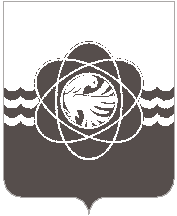 МУНИЦИПАЛЬНОГО ОБРАЗОВАНИЯ «ГОРОД ДЕСНОГОРСК»СМОЛЕНСКОЙ ОБЛАСТИП О С Т А Н О В Л Е Н И ЕОт 28.07.2022 № 538О внесении изменений в Устав муниципального бюджетного учреждения «Десногорская  центральная библиотека»  муниципального образования «город Десногорск» Смоленской областиРуководствуясь Гражданским кодексом Российской Федерации, федеральными законами от  09.10.1992  №  3612-1 «Основы законодательства Российской Федерации о культуре»,  от  29.12.1994 № 78-ФЗ «О библиотечном деле», 12.01.1996 № 7-ФЗ «О некоммерческих организациях», от 06.10.2003                  № 131-ФЗ «Об общих принципах организации местного самоуправления в Российской Федерации», и в соответствии с постановлением Администрации муниципального образования «город Десногорск» Смоленской области от 31.01.2018 № 69 «Об утверждении Устава муниципального бюджетного учреждения «Десногорская центральная библиотека» муниципального образования «город Десногорск» Смоленской области»,Администрация муниципального образования «город Десногорск» Смоленской области постановляет:Внести в Устав муниципального бюджетного учреждения «Десногорская центральная библиотека» муниципального образования «город Десногорск» Смоленской области (далее – Устав), утвержденный постановлением Администрации муниципального образования «город Десногорск» Смоленской области от 31.01.2018 № 69 «Об утверждении Устава муниципального бюджетного учреждения «Десногорская центральная библиотека» муниципального образования «город Десногорск» Смоленской области» следующее изменение:пункт 1.2 раздела 1 Устава дополнить абзацем 2 следующего содержания:«Сокращенное официальное наименование Учреждения: МБУ «Десногорская библиотека»».Директору муниципального бюджетного учреждения «Десногорская центральная библиотека» муниципального образования «город Десногорск» Смоленской области О.С. Ивановой осуществить необходимые действия, связанные  с государственной регистрацией  вносимых в Устав изменений,                       в течение пяти дней с момента подписания настоящего постановления.Отделу информационных технологий и связи с общественностью        (Е.М. Хасько) разместить настоящее постановление на официальном сайте Администрации муниципального образования «город Десногорск» Смоленской области в сети Интернет.Директору муниципального бюджетного учреждения «Десногорская центральная библиотека» муниципального образования «город Десногорск» Смоленской области О.С. Ивановой разместить настоящее постановление на официальном сайте Учреждения в сети Интернет.Контроль исполнения настоящего постановления возложить на председателя Комитета по культуре, спорту и молодёжной политике Администрации муниципального образования «город Десногорск» Смоленской области А.А. Королёву.Глава муниципального образования                                                         «город Десногорск» Смоленской области 		 А.А. Новиков